			Identity(Mother, Daughter, Son …)(Your roles in life)I am a son Partner to ClaireI have 2 sons Toby 5 and Nathan 10I am a student at Hopwood hall collegeI am a qualified engineer and a mechanicI am a driverI have my own car for workCurrently a PA for 2 young menI have a clear DBS certI live in Newhey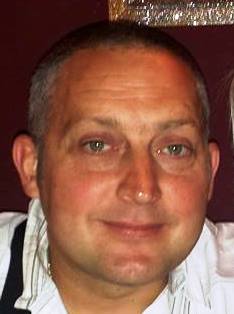 			Hobbies(Please give detail, ie if you like reading,what authors etc) I am a motorbike fanatic and I own severalI enjoy maintaining   and repairing them as well as going out for bike ridesMy current bike is a Suki banditI enjoy dirt biking on my YZF250I enjoy going to race meetings and biker gatherings at Riving ton Barn and Kirby LonsdaleI have 2 dogs Holy and Betty and enjoy walking themI am a keen Mountain BikerI enjoy attending music gigs especially the artic monkeysI enjoy socialising with my friends		Gifts          (What qualities do you think you have.      Ask people around you, family friends etc)ReliableLike to give 100%PunctualCaringHumerousFlexiblecommittedFriendlyEasy to get along withPositive upbeat personalityhonest				Skills		    (What qualities do you think you have.   	                Ask people around you, family friends etc)I have great interpersonal skillsLaid back and easy goingCalmNot easily flusteredFriendlyAbility to diffuse a situation